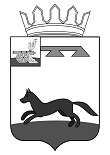 	ХИСЛАВИЧСКИЙ РАЙОННЫЙ СОВЕТ ДЕПУТАТОВРЕШЕНИЕот 23 июня 2020г.                                                                                              №  25Рассмотрение протеста прокуратуры Хиславичского района Смоленской области от 03.06.2020г. №20/26-02-13-2020В целях приведения Регламента Хиславичского районного Совета депутатов в соответствие с требованиями Федерального закона от 6 октября 2003 года №131-ФЗ «Об общих принципах организации местного самоуправления в Российской Федерации», Федерального закона от 24.04.2020 года №148-ФЗ «О внесении изменений в отдельные законодательные акты», Уставом Хиславичского районного Совета депутатов,  Хиславичский районный Совет депутатов р е ш и л:1.Удовлетворить протест прокуратуры Хиславичского района Смоленской области от 03.06.2020г. №20/26-02-13-2020 на Регламент Хиславичского районного Совета депутатов.2.Рассмотреть проект решения Хиславичского районного Совета депутатов о внесении изменений в Регламент Хиславичского районного Совета депутатов на очередной сессии Хиславичского районного Совета депутатов.Заместитель Председателя Хиславичскогорайонного Совета депутатов 	          Н.И. Лизункова